       ҠАРАР                                                                                  РЕШЕНИЕСовета  сельского  поселения  Улу-Телякский  сельсовет  муниципального  района  Иглинский  район  Республики  Башкортостандвадцать седьмого созываО внесении изменений  и дополнений в решение Совета сельского поселения Улу-Телякский сельсовет муниципального района Иглинский район Республики Башкортостан 18.11.2016г. №145  «Об утверждении Положения  об организации ритуальных услуг и содержании мест захоронения на территории сельского поселения Улу-Телякский сельсовет муниципального района Иглинский район Республики Башкортостан»	В соответствии  Федеральным законом Российской  Федерации  от 12.01.1996 №8-ФЗ (в новой  редакции), Уставом  сельского поселения Улу-Телякский сельсовет  муниципального  района  Иглинский  район  Республики Башкортостан, Совет сельского поселения Улу-Телякский сельсовет муниципального района Иглинский район решил:1. Внести следующие изменения и дополнения в решение Совета сельского поселения Улу-Телякский сельсовет муниципального района Иглинский район Республики Башкортостан от 18.11.2016г. №145  «Об утверждении Положения  об организации ритуальных услуг и содержании мест захоронения на территории сельского поселения Улу-Телякский сельсовет муниципального района Иглинский район Республики Башкортостан» (далее - Положение):1). Пункт 2.  Положения первое предложение определения «погребение»  дополнить словами  «не  противоречащие санитарным, экологическим и иным установленным нормам и правилам.»;2).пункт. 2. Положения  последний абзац «Специализированная служба по вопросам  похоронного дела» после слов  «законодательством Российской  Федерации, Республики Башкортостан» дополнить  словами: «постольку, поскольку иное не установлено настоящим  Федеральным законом и законом Республики Башкортостан.»;3). изложить пункт  3.1. Положения в следующей редакции:    «Предоставление земельного участка для размещения места погребения осуществляется органами местного самоуправления в соответствии с земельным законодательством, а также в соответствии с проектной документацией, утвержденной в порядке, установленном законодательством Российской Федерации и законодательством Республики Башкортостан.»;4). изложить п. 6.2  Положения в следующей редакции:	  « На территории  Сельского  поселения каждому человеку после его  смерти  гарантируется  погребение  с  учетом  его  волеизъявления,  а  также  предоставление бесплатно участка земли для погребения его тела (останков) или праха в соответствии с Федеральным законом и законом Республики Башкортостан.	Исполнение волеизъявления умершего о погребении его тела (останков) или праха на указанном им месте погребения в случае его смерти в ином населенном пункте или на территории иностранного государства гарантируется в части содействия лицу, взявшему на себя обязанность осуществить погребение умершего и оплатить связанные с погребением расходы, в получении в установленные законодательством Российской Федерации и Республики Башкортостан сроки справки о смерти, разрешения на перевозку тела (останков) умершего, а также проездных документов, включая документы на пересечение государственных границ. Указанное содействие обязаны оказывать федеральные органы исполнительной власти, федеральные государственные органы, органы исполнительной власти Республики Башкортостан или органы местного самоуправления, а также иные юридические лица, оказывающие по роду своей деятельности необходимые для таких случаев услуги.»;5). изложить пункт  10.2.  Положения в следующей редакции:  «Исполнение волеизъявления умершего о погребении его тела (останков) или праха на указанном им месте погребения, рядом с ранее умершими гарантируется при наличии на указанном месте погребения свободного участка земли или могилы ранее умершего близкого родственника либо ранее умершего супруга. В иных случаях возможность исполнения волеизъявления умершего о погребении его тела (останков) или праха на указанном им месте погребения определяется специализированной службой по вопросам похоронного дела с учетом места смерти, наличия на указанном им месте погребения свободного участка земли, а также с учетом заслуг умершего перед обществом и государством»;6). в  абзаце  втором  пункта 9.1. слово «ему» заменить словом «им»;7). изложить пункт  10.2.  Положения в следующей редакции:« При отсутствии супруга, близких родственников, иных родственников либо законного представителя умершего или при невозможности осуществить ими погребение, а также при отсутствии иных лиц, взявших на себя обязанность осуществить погребение, погребение умершего на дому, на улице или в ином месте, после установления органами внутренних дел его личности, осуществляется путем предания земле на определенных для таких случаев участках общественных кладбищ, специализированной службой по вопросам похоронного дела в течение трех суток с момента установления причины смерти, если иное не предусмотрено законодательством Российской Федерации и Республики Башкортостан»;   8). в  пункте 11.2 слова «и другими специализированными предприятиями» исключить;9).в пункте 14.3. слова  «экологии города и стихийных бедствий.»  заменить словами «постоянных затоплений, оползней, после землетрясений и других стихийных бедствий.».	2. Контроль за исполнением настоящего решения возложить на Постоянную комиссию Совета по развитию предпринимательства, земельным вопросам, благоустройству и экологии (председатель Ахметшин Х.С.).           Заместитель председателя  Совета                                                      И.Ф.Закиров			      12 июля  2018 года          №  331БАШҠОРТОСТАН РЕСПУБЛИКАҺЫ ИГЛИН РАЙОНЫ
МУНИЦИПАЛЬ РАЙОНЫНЫҢ 
ОЛО ТЕЛӘК АУЫЛ СОВЕТЫАУЫЛ  БИЛӘМӘҺЕ  СОВЕТЫ 452425, Оло Теләк  ауылы, Ленин урамы, 14аТел./факс (34795) 2-44-58/2-44-18e-mail: ulu- telyakselsovet@mail.ru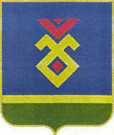 СОВЕТ СЕЛЬСКОГО ПОСЕЛЕНИЯУЛУ-ТЕЛЯКСКИЙ СЕЛЬСОВЕТ   МУНИЦИПАЛЬНОГО РАЙОНА ИГЛИНСКИЙ РАЙОН
РЕСПУБЛИКИ  БАШКОРТОСТАН 452425, с. Улу-Теляк, ул. Ленина, 14аТел./факс (34795) 2-44-58/2-44-18e-mail: ulu- telyakselsovet@mail.ru